STÁT      -----------      HLAVNÍ MĚSTO /pracuj s politickou mapou/- urči stát a hlavní město/   Ar   Az   G   Na území Zakavkazska existují sporná území  :  Abcházie                                                                                       Jižní Osetie                                                                                       Náhorní Karabach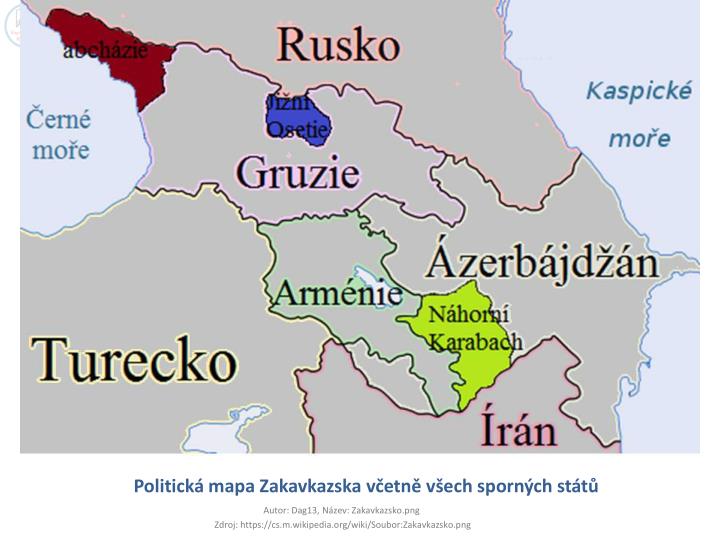 Zakavkazsko je území mezi Černým a Kaspickým mořem. Zahrnuje Velký a Malý Kavkaz. *je to národnostně a nábožensky neklidná oblast  *Kavkaz –drsné podnebí, horolezectví*  *údolí Kury –subtropické podnebí  *Baku-Kaspické moře, těžba ropy*  *Batumi,Suchumi – města, černomořská rekreace   *hospodářsky zaostalejší oblast, do r.1991 byly  tyto státy součástí Sovětského svazu.Úkolo:Přečti si pozorně text v učebnici a odpověz na následující otázky-str.104-105 ZAKAVKAZSKO 1.Jaké náboženství vyznávají Arméni,jaké Azerdbajdžánci? 2.Jaké plodiny se pěstují v údolí řeky Kury a na horských úpatích Kavkazu?     Č………………………. , b…………………………….., t…………………….., v …………..r……………., o………………….. 3.Které hospodářské zvíře je typické pro Zakavkazsko. 4.Která odvětví průmyslu se rozvíjejí?   Které potravinářské produkty se vyvážejí?5.V Azerdbajdžánu v okolí města Baku u Kaspického moře se těží …………………………………………6.Největším městem Zakavkazska je  hlavní město Gruzie ………………………………….  Nejvyšší horou Kavkazu je hora 5624 m vysoká.Jmenuje se ……………………… ./pracuj s učebnicí a atlasem/-------------------------------------------------------------------------------------------------------------------------------------